Accessibility StatementWe are committed to ensuring digital accessibility for people with disabilities. We are continually improving the user experience for everyone, and applying the relevant accessibility standards.Conformance statusThe Web Content Accessibility Guidelines (WCAG) defines requirements for designers and developers to improve accessibility for people with disabilities. It defines three levels of conformance: Level A, Level AA, and Level AAA. Contracts in Action: Employment Law is partially conformant with WCAG 2.1 level AA. Partially conformant means that some parts of the content do not fully conform to the accessibility standard.FeedbackWe welcome your feedback on the accessibility of Contracts in Action: Employment Law. Please let us know if you encounter accessibility barriers:E-mail: contact@stitchmedia.caWe try to respond to feedback within 5 business days.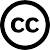 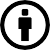 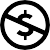 Contracts in Action: Employment Law is licensed under a Creative Commons Attribution-NonCommercial 4.0 International License